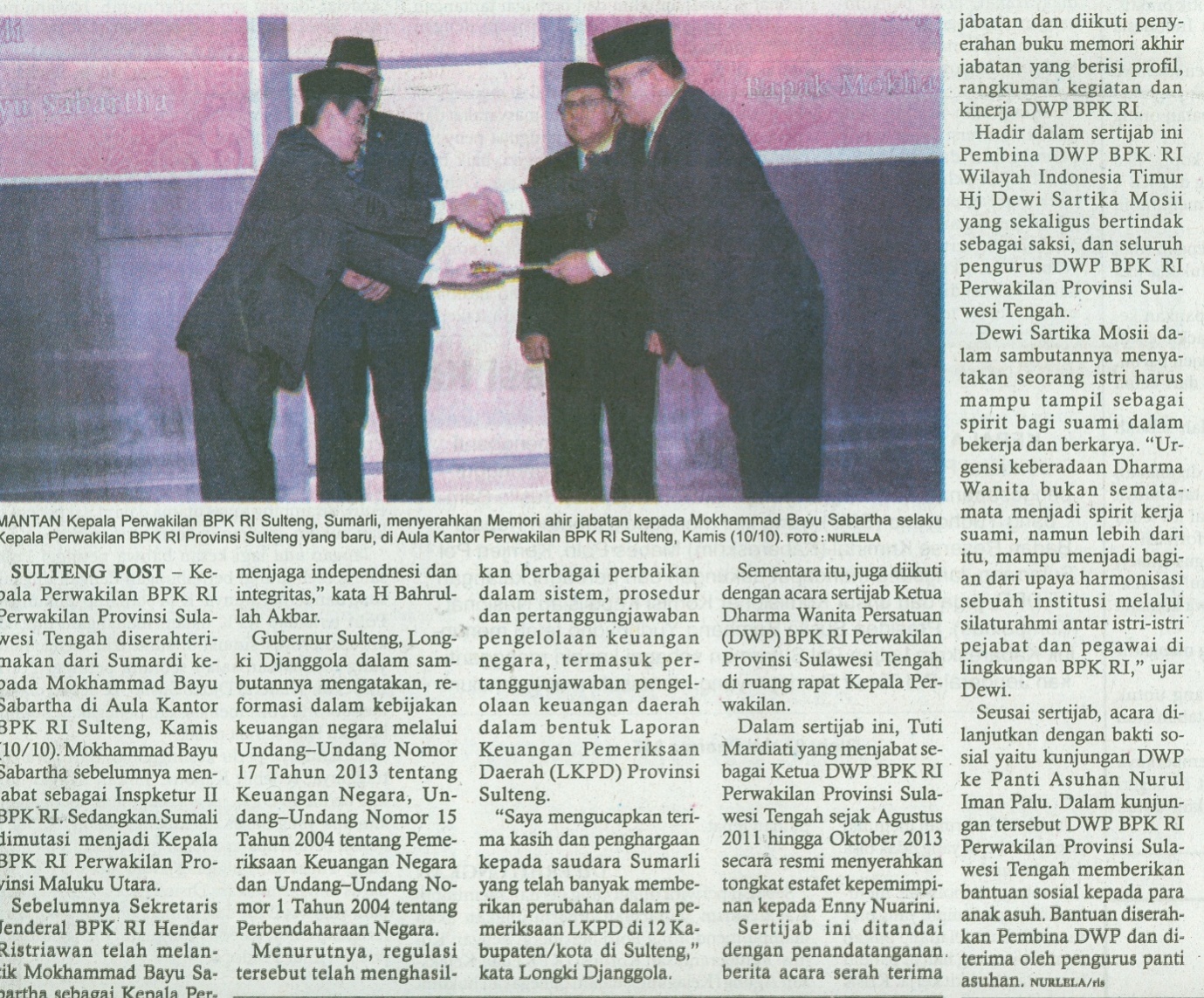 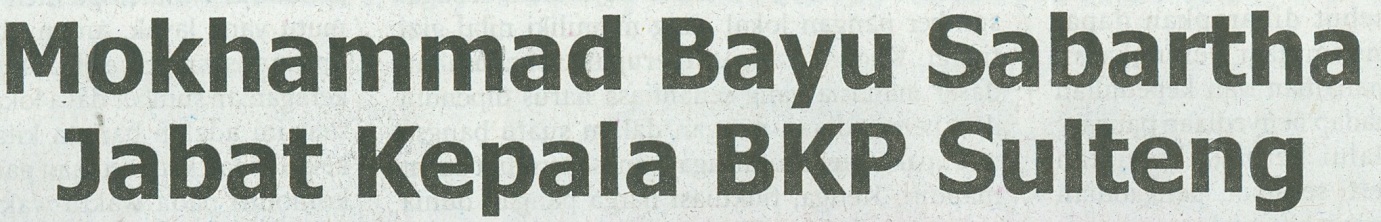 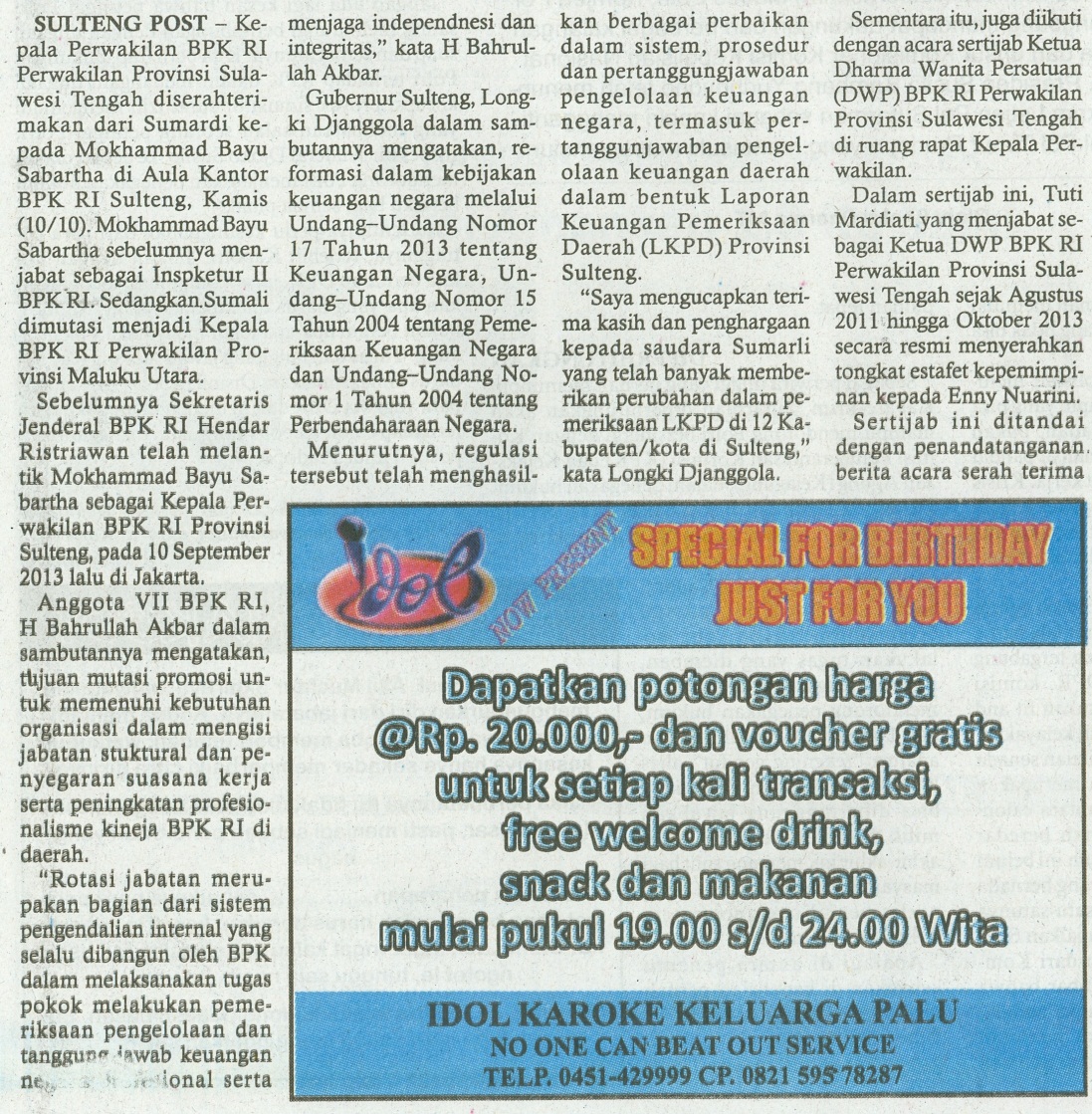 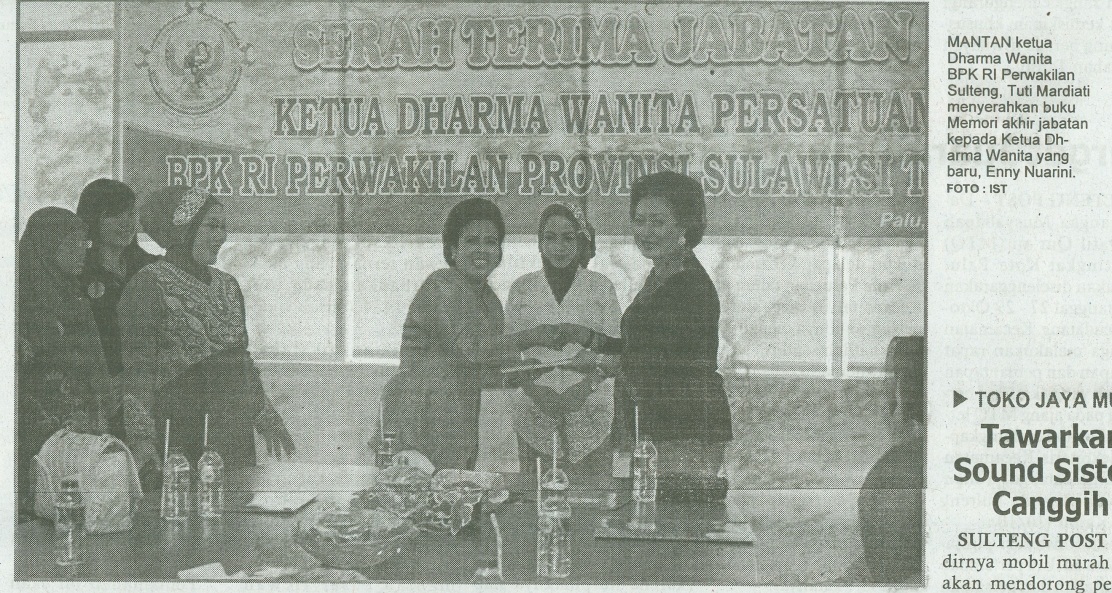 Harian	:Sulteng PostHari, tanggal:Jumat, 11 Oktober 2013Keterangan:Hal. 07 Kolom 9-14; Hal. 04 Kol. 08Entitas:BPK